Psichologinio smurto darbo aplinkoje prevencijos ir psichosocialiniu sąlygų gerinimo tvarkos Priedas Nr. 1DARBUOTOJŲ VEIKSMAI PATYRUS PSICHOLOGINĮ SMURTĄ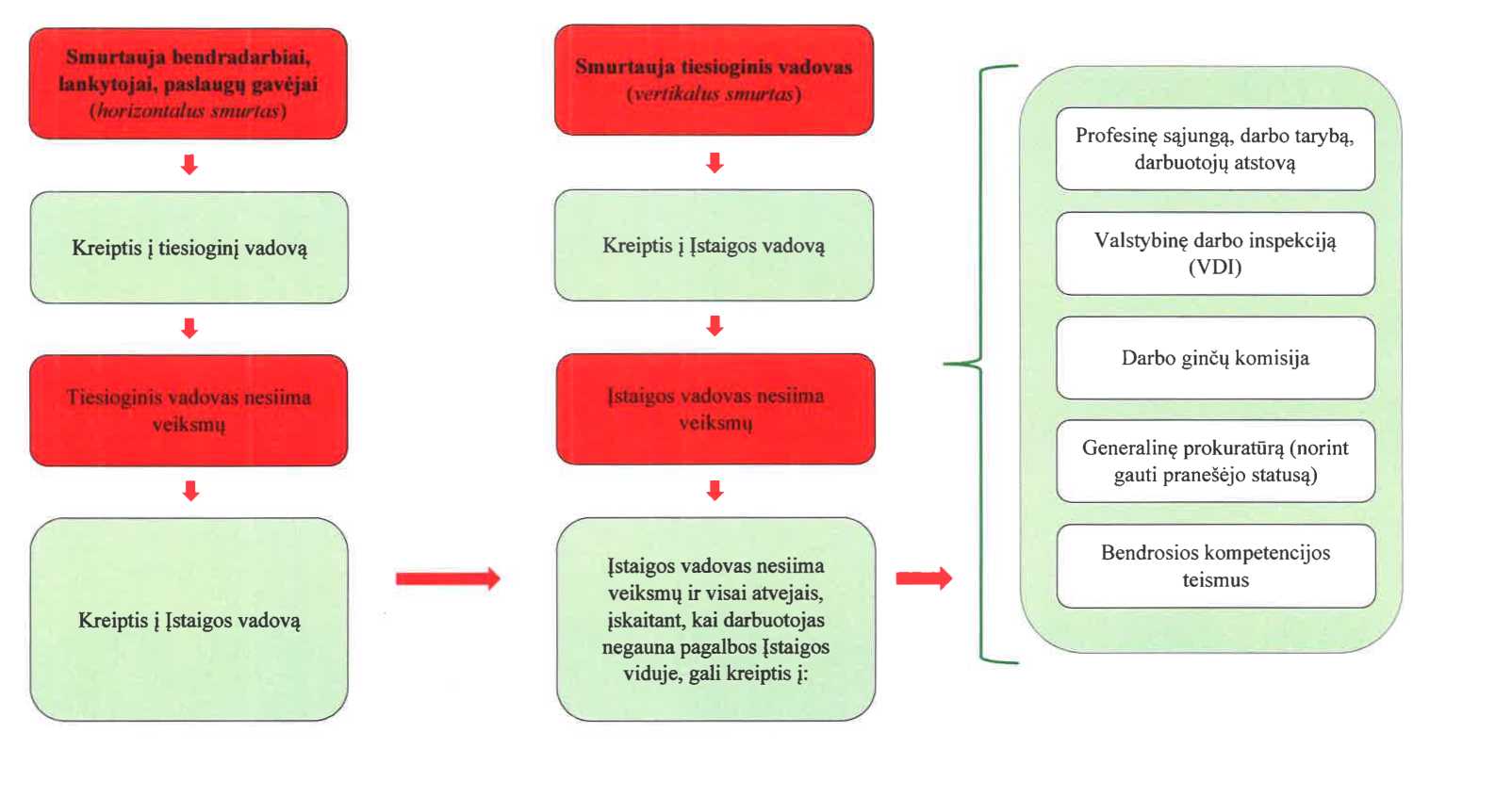 